1.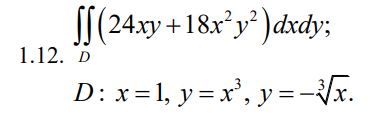 2. Найти объем тела, заданного ограничивающими его поверхностями.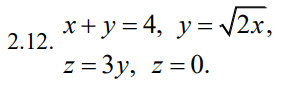 3. Найти производную скалярного поля в точке по направлению вектора . 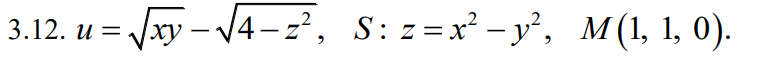 4. Найти угол между градиентами скалярных полей и   x y z  , в точке .М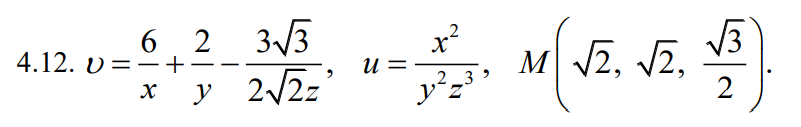 5. Найти поток векторного поля через часть плоскости Р , расположенную в первом октанте (нормаль образует острый угол с осью Оz  ).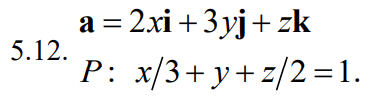 6. Найти циркуляцию векторного поля  «a» вдоль контура «Г»(в направлении, соответствующем возрастанию параметра t).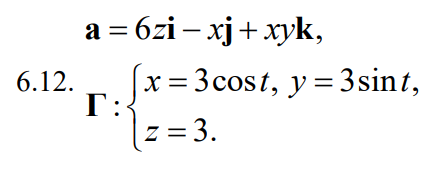 7. Найти все значения корней: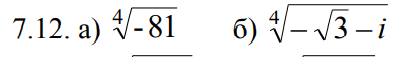 8. Восстановить аналитическую в окрестности точки z0 функцию f (z) U(x; y)  iV(x; y) по известной действительной U(x; y) или мнимой V(x; y)  части и значению F(z0) .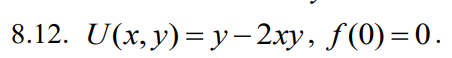 9. Определить типы изолированных особых точек функции: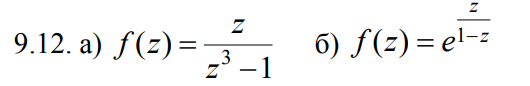 10. Вычислить интегралы от функции комплексного переменного: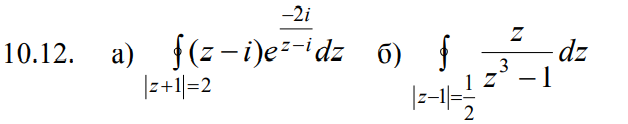 